INFORMACIJA- REKOMENDACIJOS COVID-19  PANDEMIJOS METUVaikų mokymosi, pandemijos dėl COVID-19 metu, ypač jeigu vaikai ugdomi nuotoliniu būdu, labai svarbu užtikrinti: 1. Pakankamą fizinį aktyvumą ir buvimą lauke 2. Dienos bei miego režimą ir rutiną 3. Ekranų laiko ribojimą 4. Sveiką mitybą 5. Viršsvorio profilaktiką 6. Regėjimo sutrikimų profilaktiką 7. Psichikos sveikatą Pakankamas fizinis aktyvumas: a) ne mažiau kaip vieną valandą per dieną vaikai turi užsiimti aktyvia fizine veikla ar vaikščioti / žaisti / aktyviai leisti laiką gryname ore; b) 6–17 metų vaikams rekomenduojama kasdien 60 minučių ar daugiau vidutinio sunkumo ir intensyvių fizinių užsiėmimų; c) ne mažiau kaip tris dienas per savaitę užsiėmimai turi būti didelio intensyvumo; d) dauguma užsiėmimų turi būti aerobinio tipo (greitas ėjimas, bėgimas, važiavimas dviračiu, aktyvūs žaidimai ir kt.); e) ne mažiau kaip tris dienas per savaitę užsiėmimai turi būti skirti raumenų (pvz., jėgos treniruotės, svorių kilnojimas) bei kaulų (pvz., bėgimas, šokinėjimas) stiprinimui; f) skatinti vaikų fizinį aktyvumą namų sąlygomis; net jeigu namuose mažai vietos, fizinio aktyvumo skatinimui tinka pakabinamas mažas krepšys minkštų kamuoliukų arba popieriaus gniūžčių mėtymui; pripučiami kamuoliai sportavimui ar sėdėjimui; sukamoji (sporto) lėkštė pratimams liemeniui, nugarai; nedideli svarmenys; stalo teniso raketė su kamuoliuku; priemonės pirštų ir riešų mankštai. Buvimas natūralioje dienos šviesoje: a) mažiausiai 1 valandą vaikai turi būti dienos šviesoje lauke, bent po 20-30 minučių pirmoje ir antroje dienos pusėje; b) galima išeiti į kiemą, balkoną ar mišką; nesant galimybės išeiti, būti prie didelio šviesaus lango, naudoti šviesos terapijos lempas; c) naudoti profilaktines vitamino D dozes (800 TV parai; gegužės-rugsėjo mėnesiais, būnant ilgai lauke ir esant daug saulės galima nevartoti). Dienos bei miego režimas: a) svarbu laikytis įprastos ir pastovios dienotvarkės (miegui, valgymui, fiziniam aktyvumui skirtas laikas); b) nuolat palaikyti ar formuoti higienos įpročius (burnos higiena, vandens procedūros ir pan.); c) palaikyti reguliarų miego režimą: ne mažiau kaip 9 valandos nakties miego, eiti miegoti ir keltis panašiu metu kasdien.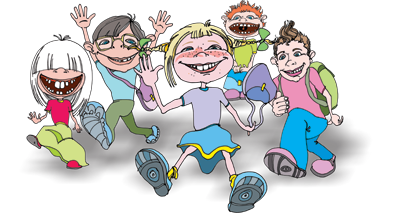  Ekranų laiko ribojimas: a) sutarti aiškias taisykles dėl įvairių prietaisų, turinčių ekranus (TV, išmanieji telefonai, planšetės) naudojimo bei jų laikytis; b) laisvalaikiui ir pramogoms skiriamą ekranų laiką riboti iki dviejų valandų per dieną; c) nesinaudoti ekranais bent 1 valandą prieš miegą ir neturėti jų kambaryje miego metu; d) valgant nesinaudoti ekranais – nevalgyti žiūrint į ekranus. Sveika mityba ir viršsvorio profilaktika: a) vartoti mažiau lengvai pasisavinamų angliavandenių, riebaus, rafinuoto maisto; b) nevalgyti šlamštinio maisto (traškučiai, majonezas, sausi pusryčiai ir kt.); c) valgyti reguliariai, nedaryti labai ilgų (6-7val.) nevalgymo pertraukų; d) maistas turi būti įvairus: daug daržovių, vaisių; valgyti mėsą, žuvį, kiaušinius, pieno produktus, įvairias grūdines, virtas košes; e) nuolat sekti vaiko svorį: sverti kartą per mėnesį, esant sparčiam svorio augimui kreiptis vaikų ligų gydytojo konsultacijai. Regėjimo sutrikimų profilaktika: a) žiūrint į ekranus dažnai mirkčioti; esant akių sausumui naudoti dirbtines ašaras; b) nustatyti vaizduoklį akių lygyje; c) kas 20 min atitraukti žvilgsnį nuo ekrano ir 20 sekundžių žiūrėti į objektą esanti už 6 metrų; Psichikos sveikata: a) bendrauti su vaikais, bent pusvalandį per dieną pasikalbėti apie jiems svarbius dalykus, jų įspūdžius, patirtį; b) būtinai aptarti teigiamas emocijas sukėlusius įvykius, pasakyti vaikui, kas jums patiko ir jus nudžiugino ir paskatinti vaiką pasidalinti tuo pačiu; c) praleisti drauge smagaus aktyvaus laiko: žaisti, skaityti, išeiti pasivaikščioti, aptarti drauge matytus filmus; d) tinkamai informuoti vaikus apie apsauginius (ne tik rizikos) veiksnius dėl galimybės užsikrėsti; kalbėtis apie tai, kaip jie supranta ligą ir ką ji jiems reiškia; e) jeigu vaiko aplinkoje yra užsikrėtimo atvejų, aptarti juos su vaiku, bet jokiu būdu dėl jų nekaltinti vaikų; f) pasikalbėti su vaiku, kokios informacijos jie randa internete, ką sužino ir kaip juos tai veikia; g) atkreipti dėmesį į pasikeitusią vaiko savijautą arba elgesį (irzlumą, dirglumą, nesivaldymą, prislėgtumą, užsisklendimą, nerimą, nenorą bendrauti, motyvacijos sumažėjimą, nemigą), kreiptis psichologo konsultacijai; h) atkreipti dėmesį į vaiko somatinius skundus (galvos, pilvo, kitokius skausmus ar simptomus), kreiptis vaikų ligų gydytojo ir (arba) psichologo konsultacijai.                                      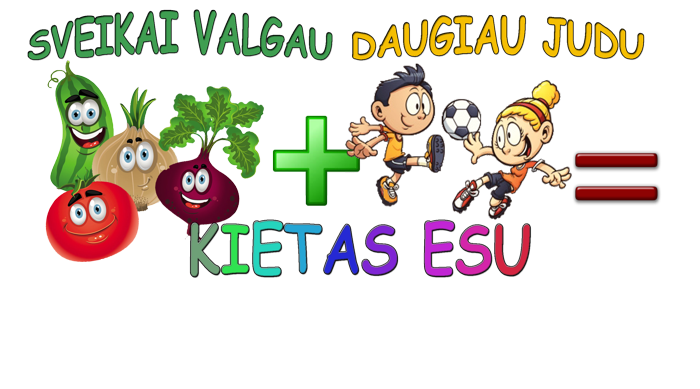 Parengė VS specialistė Rima VeličkienėPagal Projekto E- vaikai rekomendacijos sveikatos priežiūrai